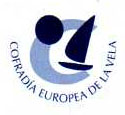 EUROPEAN SAILING FRATERNITY PROPOSAL OF CANDIDATEOn ______________de 201PROPOSTED BY THE MEMBER(1):PERSONNAL INFORMATIONNAME & SURNAME: xxxxxxxxxxADDRESS xxxxxxxxxxCOUNTRY xxxxxxxxxxPHONE NUMBER: xxxxxxxxxxEMAIL ADDRESS: xxxxxxxxxxTECHNICAL INFORMATION RELATED TO THE SEA AND NAUTICAL ACTIVITY *Only the most important Attached the Curriculum VitaeBrief experience related to the sea: xxxxxxxxxxSailor (main races) xxxxxxxxxxOrganized events: xxxxxxxxxxWriter: xxxxxxxxxx Conferences: xxxxxxxxxxManager/representative in nautical entities: xxxxxxxxxxManager or representative in sport or nautical Public Entity xxxxxxxxxxProfessional/entreprise in the nautical sector: xxxxxxxxxxBy this application I desire to be a member of the European Sailing Fraternity, entity registry in the Spanish Registration, and I allow to keep this prívate data under the Data Protection Laws.FIRMADO. xxxxxxxxxxTO: GRAND MASTER OF THE EUROPEAN SAILING FRATERNITYEmail: eurocofradevela@gmail.com  / secretaria@eurocofradevela.com ECONOMICAL INFORMATIONThe annual Membership Fees are 100,00 €. All the activities are supported by the members, except some official lunches or dinners in the Investiture Events when it has been possible to obtain sponsorship. A member can participate in all the activities and the ESF send the cost of everyone.Every member has his official clothes that they have to carry in the Investiture Event and other official event. The cost of those clothes are:Official cape: 100,00 €Tie: 18,00 € Official Shield or Emblem to put over the Suit: 17,00 €